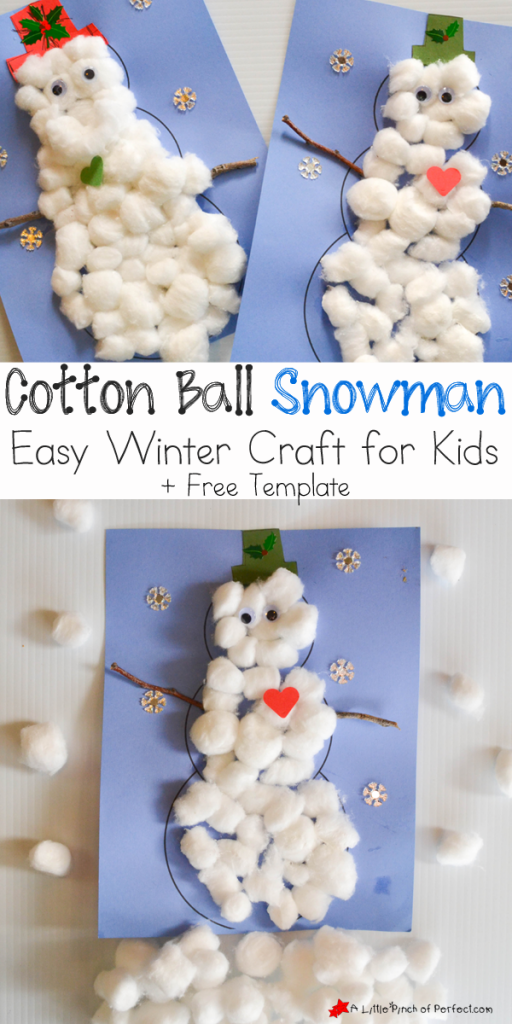 Supplies:Shallow container (I used an empty lid)Craft glueCotton ballsCraft paperSnowman template (optional)-available for download at the end of this postScissors (optional)Snowman decoration ideas:SticksGoogly eyesStickersPaperDirections:1.  Print out the snowman template on craft paper or have child make their own snowman without the template. Give child a shallow container with some glue and have them dip the cotton balls in it and stick them on their snowman.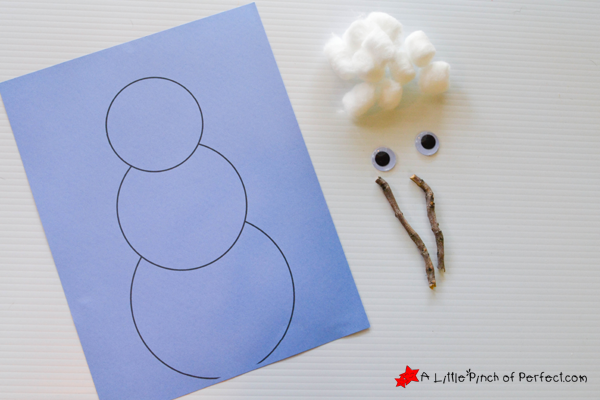 